Capability Assessment Survey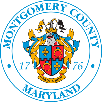 Staff and Technical Assistance: Please indicate whether your jurisdiction has the following personnel resources on-staff or available to assist with hazard mitigation efforts. If the support is provided through the county or through a contract, please indicate it in the comments section.Planning Mechanisms: Please indicate if the following planning tools are currently in place or under development for your jurisdiction. Place an "X" in the appropriate box, followed by the date of adoption or last update (if known). If the County plan covers your jurisdiction, please place an “O” in the yes column.Regulatory Tools and Programs: Please indicate if the following programs are currently in place or under development for your jurisdiction. Place an "X" in the appropriate box, followed by the date of adoption or last update (if known). If the County administers this function, please indicate with an “O” in the yes column.Fiscal Capacity:Please indicate if your jurisdiction utilizes or has utilized the following financial resources. Self-Assessment of Capability: Please provide an approximate measure of your jurisdiction's capability to effectively implement hazard mitigation strategies to reduce hazard vulnerabilities. Using the following table, please place an "X" in the box marking the most appropriate degree of capability (Limited, Moderate or High) based upon best available information and the responses provided in other sections of this survey.Community/Organization:Name and Title:Staff or Personnel ResourceYesNoDepartment or Single Staff MemberCommentsEmergency ManagerEngineers or professionals trained in construction practices related to buildings and/or infrastructureFiscal Management or Procurement SpecialistsFloodplain ManagerLand SurveyorsLand Use/Management/Development PlanningPlanners or engineers with an understanding of natural and/or human-caused hazardsResource Development Staff or Grant-writingScientists familiar with the hazards of the communityStaff experienced with Geographic Information Systems (GIS) or HAZUSStaff with education or expertise to assess the community’s vulnerability to hazardsPlansIn PlaceIn PlaceAdopted/UpdatedUnder DevelopmentUnder DevelopmentExpected CompletionPlansYesNoAdopted/UpdatedYesNoExpected CompletionCapital Improvement Plan (CIP)Climate Resiliency or Adaptation Plan Community Wildfire Protection Plan (CWPP)Comprehensive Emergency Management Plan Comprehensive Land Use Plan (or General, Master, or Growth Management Plan)Continuity of Operations Plan (COOP)Disaster Recovery Plan Economic Development Plan Emergency Operations Plan (EOP)Evacuation PlanFlood Response Plan Floodplain Management Plan/Flood Mitigation Plan Hazard Mitigation PlanHistoric Preservation PlanNatural Resource Protection Plan (NRPP)Open Space Management Plan (Parks and Rec/Greenway Plan)Threat Hazard Identification and Risk Assessment (THIRA)Tool/ProgramIn PlaceIn PlaceAdopted/UpdatedUnder DevelopmentUnder DevelopmentExpect to ImplementTool/ProgramYesNoAdopted/UpdatedYesNOExpect to ImplementBuilding Codes (please indicate UCC or IBC + year)Community Emergency Response Team (CERT)Community Rating System (CRS Program of the NFIP)Emergency Management Accreditation Program (EMAP)Fire CodeFirewise CommunityFloodplain Management/Flood Damage Prevention OrdinanceLand Use/Development PlanningNational Flood Insurance Program (NFIP)Post Disaster Redevelopment/Reconstruction Plan/OrdinanceStorm ReadyStormwater Management Plan/OrdinanceSubdivision Regulations/Ordinance Two Weeks Ready Unified Development OrdinanceZoning Ordinance Staff or Personnel ResourceNever usedPreviously UsedCurrently UsedCommentsCapital Improvement ProgrammingCommunity Development Block Grants (CDBG)Special Purpose Taxes (or taxing districts)Gas/Electric Utility FeesWater/Sewer FeesStormwater Utility FeesDevelopment Impact FeesGeneral Obligation, Revenue, and/or Special Tax BondsPartnering Agreements or Intergovernmental AgreementsFEMA Hazard Mitigation Assistance Grants (HMGP, FMA, PDM)Homeland Security Grants (HSGP)USDA Rural Development Agency GrantsUS Economic Development Administration GrantsInfrastructure Investment and Jobs Act (IIJA)AreaDegree of CapabilityDegree of CapabilityDegree of CapabilityAreaLimitedModerateHighPlanning and Regulatory CapabilityAdministrative and Technical CapabilityFiscal CapabilityAvailable StaffPolitical Support/InterestCommunity Support 